SEQUÊNCIA DIDÁTICA – MÚSICA – 09/11 A 13/11 – 5º ANOOLÁ GALERINHA, TUDO BEM? ESTA SEMANA VAMOS ESTUDAR UM DOS SIMBOLOS MAIS UTILIZADOS NA MÚSICA E CONTINUAR COM AS NOTAS MUSICAIS. NÃO ESQUEÇAM DE COPIAR A ATIVIDADE NO CADERNO. QUEM REALIZAR A IMPRESSÃO PODE COLAR.SIMBOLOS E NOTASA CLAVE DE SOL é um símbolo musical que indica a posição da nota SOL em uma pauta. Que atualmente é usado na segunda linha da Pauta. 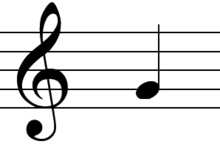 CLAVE DE SOL						QUESTÃO 02 – Depois de relembrar a Clave de Sol, vamos exercitar o desenho da Clave de Sol mais uma vez, passando um lápis ou uma caneta por cima das linhas tracejadas. 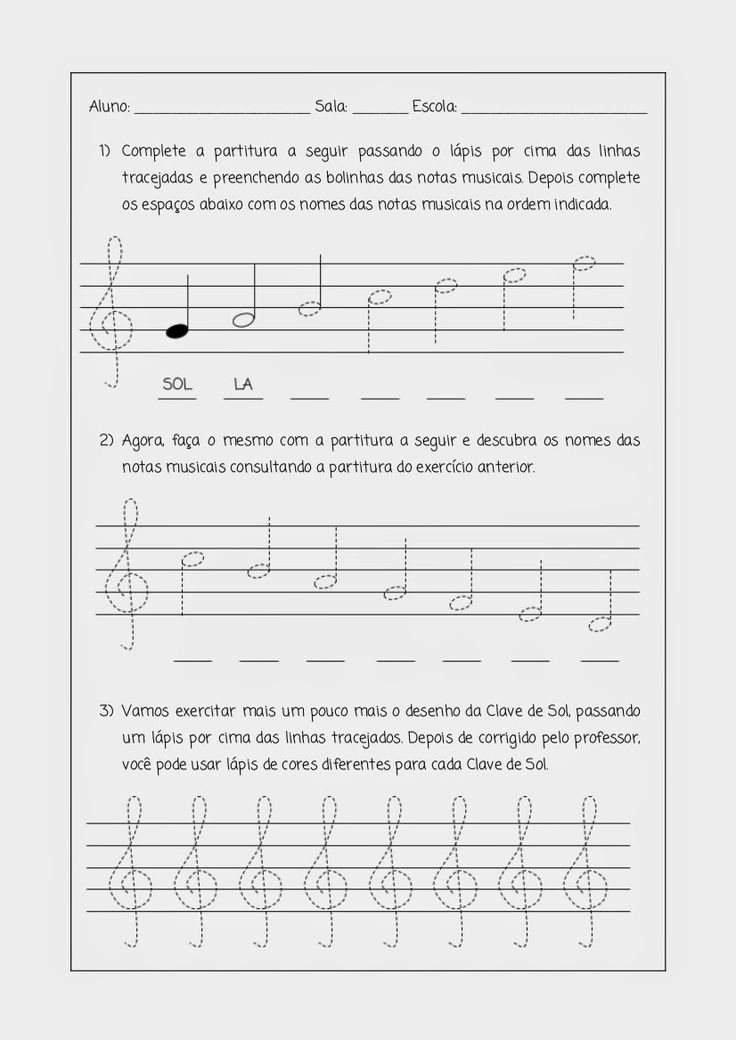 PAUTA MUSICAL é o conjunto de cinco linhas e quatro espaços contados de baixo para cima que servem para escrever músicas e notas musicais.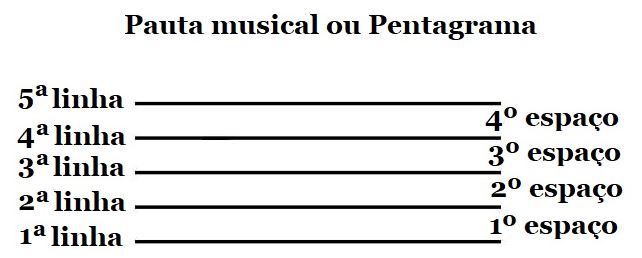 Escola Municipal de Educação Básica Augustinho Marcon.Catanduvas, novembro de 2020.Diretora: Tatiana Bittencourt Menegat. Assessora Técnica Pedagógica: Maristela Apª. Borella Baraúna.Assessora Técnica Administrativa: Margarete Petter Dutra.Professor: Paulo André Klein.Aluno(a):Disciplina: Música Turma: 5º ano 